NOTES: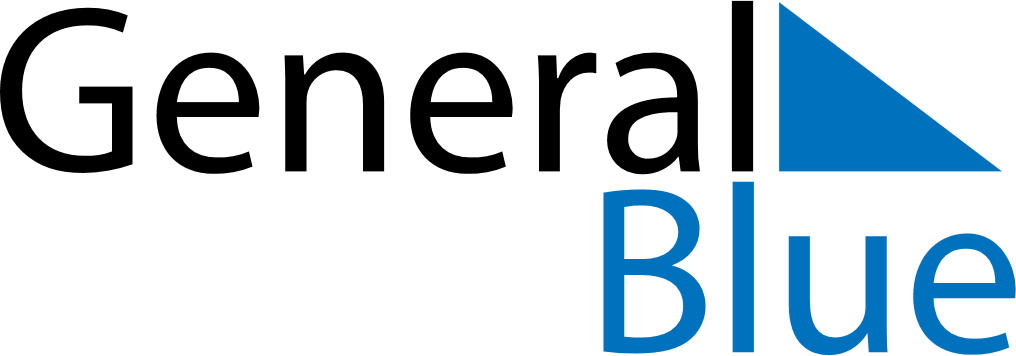 2021 – Q3   2021 – Q3   2021 – Q3   2021 – Q3   2021 – Q3   2021 – Q3   JulyMondayTuesdayTuesdayWednesdayThursdayFridaySaturdaySundayJuly1234July5667891011July1213131415161718July1920202122232425July26272728293031JulyAugustMondayTuesdayTuesdayWednesdayThursdayFridaySaturdaySundayAugust1August23345678August910101112131415August1617171819202122August2324242526272829August303131SeptemberMondayTuesdayTuesdayWednesdayThursdayFridaySaturdaySundaySeptember12345September67789101112September1314141516171819September2021212223242526September2728282930September